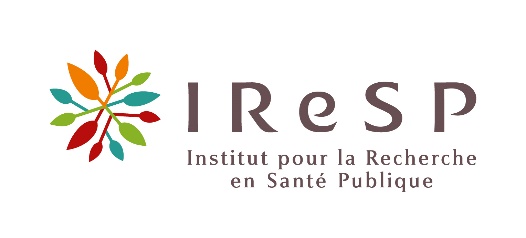 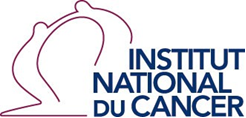 APPEL À CANDIDATURES 2024Subventions doctorales :financement de trois ans de thèseRecherches sur les conduites addictives et les drogues (CAD) :Prévention, Mécanismes, Repérage, AccompagnementCAD-DOC24DESCRIPTIF DU PROJETDATE LIMITE DE SOUMISSION DES CANDIDATURES : 3 avril 2024 - 16h00Soumission en ligne du dossier électronique : https://eva3-accueil.inserm.fr/sites/eva/appels-a-projets/Pages/AAP-SPADOC.aspxAttention : tout dossier reçu incomplet sera considéré comme inéligibleCandidat⸱eCandidat⸱eNom Prénom Date et lieu de naissanceAdresse postale personnelleEmailN° ORCID (si existant)Organisme d’accueilProjet de rechercheTitre de la thèse/titre du projet : Champ(s) disciplinaire(s) (cocher la ou les cases concernées) : ☐ Sciences médicales cliniques☐ Sciences médicales fondamentales☐ Sciences humaines et sociales☐ Santé publique  Spécialité(s) : Mots-Clés (maximum 5) : Volet (voir texte de l’appel) :Résumé scientifique (maximum 2 000 caractères espaces compris) : contexte scientifiqueobjectifs et méthodesrésultats attendusRésumé grand public (maximum 2 000 caractères espaces compris) : contexte scientifiqueobjectifs résultats attendusDescription du projet (maximum 12 000 caractères espaces compris) : 	contexte scientifique du projet au niveau national et internationalproblématique objectifshypothèsesméthodes résultats retombées attendues pour la lutte contre le cancer (le cas échéant)calendrieréléments de bibliographie Curriculum Vitae du⸱de la candidat⸱e (maximum 3 000 caractères espaces compris)Motivation du⸱de la candidat⸱e sur le projet de thèse et le choix du sujet(maximum 3 000 caractères espaces compris)Activité du⸱de la candidat⸱e durant l’année universitaire 2023/2024A - Inscrit⸱e en Master 2 ou diplôme équivalentIntitulé complet du Master :Mention :Spécialité : Établissement : Joindre une attestation de soutenance de Master ou un relevé de note.Pour les diplômes équivalents, joindre une attestation de dérogation du chef d’établissement.B - Inscrit⸱e en 1ère année de thèseÉcole doctorale :Etablissement : Laboratoire :Joindre une attestation d’inscription en 1ère année de thèse délivrée par l’École doctorale. C - Autre situationDétails :Informations sur la directrice/le directeur de thèseNom de la directrice/du directeur de thèse :Qualité :Unité de recherche d’accueil doctorale (EAD de rattachement) : Adresse :Téléphone :	E-mail :Curriculum Vitae court de la directrice/du directeur de thèse précisant les principaux articles et/ou ouvrages publiés au cours des cinq dernières années, l’année d’obtention de l’habilitation à diriger des recherches ainsi que le nombre de doctorants encadrés (en cours)(maximum 3 000 caractères espaces compris)Engagement de la directrice/du directeur de thèse vis-à-vis du⸱de la candidat⸱e Comment est-ce que le projet de recherche présenté s’intègre dans la stratégie de recherche du laboratoire ?Informations sur la co-directrice / le co-directeur de thèse éventuel A ne remplir que le cas échéantNom de la co-directrice/du co-directeur de thèse :Qualité :Unité de recherche d’accueil doctorale (EAD de rattachement) : Adresse :Téléphone :	E-mail :Curriculum Vitae court de la co-directrice/du co-directeur de thèse précisant les principaux articles et/ou ouvrages publiés au cours des cinq dernières années, l’année d’obtention de l’habilitation à diriger des recherches ainsi que le nombre de doctorants encadrés (en cours)(maximum 3 000 caractères espaces compris)Laboratoire d’accueil pour la thèseIntitulé du laboratoire d’accueil :N° RNSR (si existant) : Nom de la directrice/du directeur du laboratoire :Adresse :Téléphone :E-mail :Ecole Doctorale de rattachement Nom et numéro de l’Ecole Doctorale de rattachement : Nom de la directrice/du directeur de l’Ecole Doctorale : Adresse :Téléphone :E-mail : Visa du directeur de l’Ecole doctorale (insérer le visa sous format scanné)1) L’école doctorale s’engage à prendre toutes les dispositions préalables pour s’assurer que l’établissement de rattachement acceptera de recevoir la convention de versement d’une subvention correspondant au coût chargé d’un contrat doctoral défini par l’arrêté fixant le montant de la rémunération du doctorant contractuel. 2) Pour les étudiants inscrits en 1ère année de doctorat, l’école doctorale s’assure que le doctorant sera autorisé à recevoir un financement au titre du contrat doctoral (cf. article 3 du Décret n° 2009-464 du 23 avril 2009 relatif aux doctorants contractuels des établissements publics d'enseignement supérieur ou de recherche).Etablissement d’enseignement supérieur de rattachementEtablissement d’enseignement supérieur de rattachement de l’Ecole Doctorale :Nom du⸱de la président⸱e de l’établissement : Adresse : Téléphone :E-mail :Services financiers qui assureront la gestion de la subventionGestionnaire/comptable devant gérer le contrat au niveau de l’établissement et s’occuper de son suivi :Nom :Qualité : Téléphone :E-mail :Liste des pièces devant figurer dans chaque dossierVeuillez scanner les documents et les insérer à votre dossierListe des pièces devant figurer dans chaque dossierVeuillez scanner les documents et les insérer à votre dossierListe des pièces devant figurer dans chaque dossierVeuillez scanner les documents et les insérer à votre dossierLe cas échéant, 1 exemplaire de l’attestation d’inscription en 1ère année de thèse de l’École doctorale pour l’année 2023-2024 A joindre le cas échéant dans la version Word électroniqueLe cas échéant, 1 exemplaire de l’attestation de dérogation du chef d’établissement pour les titulaires d’un diplôme équivalentA joindre le cas échéant dans la version Word électroniqueLe cas échéant, 1 exemplaire du diplôme de master ou diplôme équivalentA joindre le cas échéant dans la version Word électronique1 lettre d’accord, sur papier à en-tête, de la Directrice/du Directeur de l’Unité d'accueilA joindre le cas échéant dans la version Word électronique1 lettre de recommandation de la directrice / du directeur de thèse avec signature sur papier à en-tête du laboratoireA joindre le cas échéant dans la version Word électronique1 lettre de recommandation (autre que la directrice/le directeur de thèse)A joindre le cas échéant dans la version Word électronique